FIRMADO POR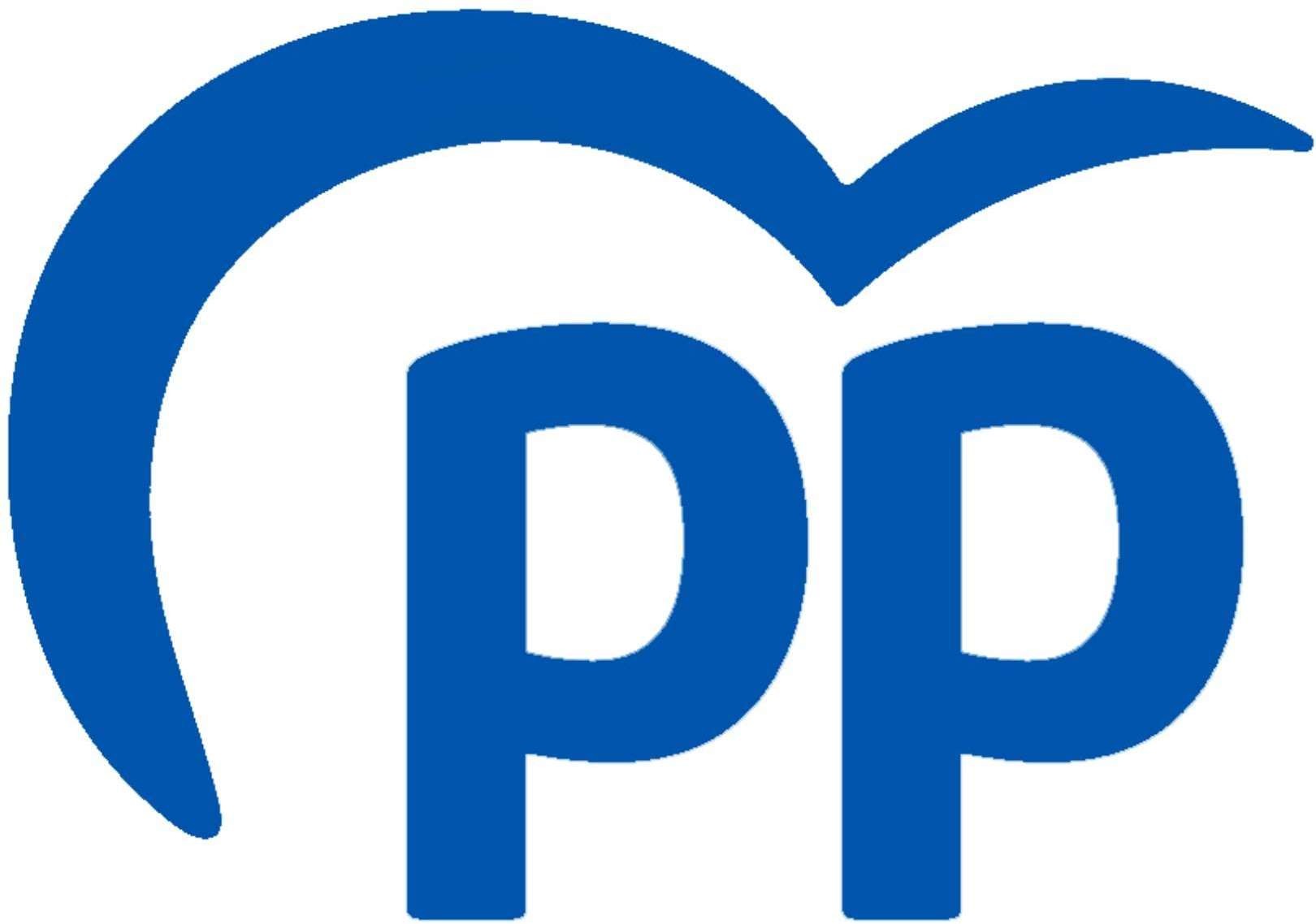 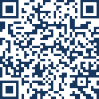 GRUPO MUNICIPAL PARTIDO POPULAR DEL AYUNTAMIENTO DE CARTAGENAMOCION DE APOYO A NAVANTIA Y SUS TRABAJADORESLa empresa Navantia, desde sus orígenes en 1731 como Real Arsenal, ha contribuido al desarrollo industrial de la Cartagena. A lo largo de su historia más reciente, como Bazán, Izar y ahora Navantia, ha señalado, además, el camino de la innovación tecnológica en la construcción naval a través de todas sus divisiones y de aplicación tanto militar como civil.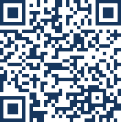 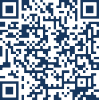 SELLOSi la historia socioeconómica de Cartagena se interpreta a través del desarrollo de la industria naval, su futuro no se puede ya concebir sin las aportaciones de esta empresa, de la que nos sentimos tan orgullosos, que da empleo a miles de familias de la comarca, que atrae nuevas inversiones y que ha creado a su alrededor un ecosistema de empresas auxiliares de base tecnológica del más alto nivel.En cifras, generan unos 8.000 empleos, entre directos, indirectos e inducidos. Solo Navantia genera el 10% del empleo industrial en la Región de Murcia y el 5% del Valor Agregado Industrial.Navantia nos ha situado entre las nueve únicas potencias del mundo capaces de diseñar y construir sus propios submarinos de guerra. El submarino Isaac Peral, el primero de la S- 81 es el resultado del conocimiento y el talento de sus trabajadores y de la apuesta por la innovación y la tecnología de vanguardia.El Pleno del Ayuntamiento de Cartagena quiere, por medio de esta Declaración Institucional, hacer un reconocimiento público a todos los trabajadores que han materializado este gran proyecto, único en el mundo, y expresar su apoyo a la plantilla de Navantia en sus demandas, que consideramos que es imprescindible atender y cumplir por parte del Gobierno de España, conforme al compromiso que desde el Ministerio de Defensa se ha expresado.Cartagena defiende la fortaleza industrial y tecnológica de Navantia, que ha sabido liderar un exitoso programa para el arma submarina española, mediante una alianza con la Armada y con las empresas auxiliares que han participado en el proyecto.Este éxito tecnológico ha abierto posibilidades de comenzar a construir sumergibles para armadas de otros países del mundo, que ya han mostrados su interés por encargar unidades a Navantia. Se abre, por tanto, un nuevo tiempo de crecimiento, de nuevas construcciones, de nuevos desarrollos y soluciones tecnológicas, de nuevos contratos de mantenimiento, y Navantia tiene que seguir liderando ese proceso.Los trabajadores de Navantia han expresado su disposición absoluta, como siempre, a no perder este tren, pero estiman que para responder con eficiencia a las demandas de su mercado la plantilla debería crecer en 400 personas para construcción, reparaciones y motores.GRUPO MUNICIPAL PARTIDO POPULAR DEL AYUNTAMIENTO DE CARTAGENAFIRMADO PORSELLOLos empleados de la compañía valoran la función de la empresa auxiliar y la consideran imprescindible para los procesos industriales, pero lamentan la pérdida de talento, experiencia yconocimiento que se produce cuando una de estas empresas deja de prestar sus servicios a Navantia.Navantia en España genera el 80% del empleo del sector naval cuando las tres factorías están a pleno rendimiento, como es el caso actual de Cartagena. Se estima que por cada puesto de trabajo directo se generan siete en la empresa auxiliar y de servicios. Y puesto que el Gobierno se comprometió hace nueve meses a incrementar en 1.500 trabajadores las plantillas de Navantia en Cartagena, El Ferrol y Cádiz, el Ayuntamiento de Cartagena considera urgente iniciar el proceso de incorporación de los nuevos trabajadores en aras a garantizar la viabilidad de los programas estatales de defensa, los encargos de otros países y los trabajos de particulares y empresas privadas.Por estas razones, el concejal que suscribe presenta al pleno para su debate y aprobación la siguiente MOCION:El Ayuntamiento de Cartagena reconoce y agradece la profesionalidad y el compromiso de los trabajadores de Navantia en Cartagena, esenciales para el éxito del proyecto de los submarinos de la serie S-80.El Ayuntamiento insta al Gobierno central a que incremente la plantilla de Navantia para garantizar el cumplimiento de sus compromisos con la Armada, evitar la pérdida de trabajadores formados por la empresa y para mantener la estructura laboral precisa para atraer nuevos contratos.En Cartagena , a 21de diciembre de 2023.IGNACIO JAUDENES MURCIA PORTAVOZ DEL GRUPO MUNICIPAL POPULAR